RODNEY JOYCE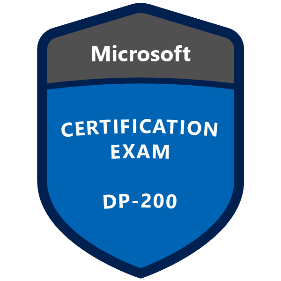 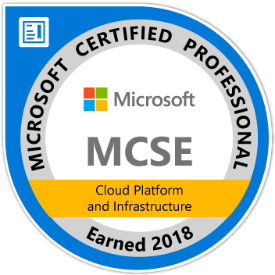 ProfileLanguages:	English, SpanishNationality: 	Australian, South African, BritishAddress:	Fairlight, SydneyContact:		041 3187 411  |  pokerdiy@gmail.com  |  LinkedIn.com/in/rodneyhjoyceAbout Me: 		Blog       Data Science Tech Talks           Side Projects           StackOverflow ProfileFull-stack, Azure-certified Data Architect with a focus on delivering business value and guiding customers through the maze of analytical architectures, design and implementation activities. Experienced in setting up modern data platforms with advanced analytic workloads. Will bring a devops-centric, entrepreneurial approach to software delivery. Data Skills: Databricks (Spark), Python, Data Lakes, ADF, IoT/Event Hubs, SQL, Power BI/DAX, Streaming AnalyticsApp Skills: Azure PaaS, .NET Core, ASP.NET, C#, EF, Angular, Ionic Mobile, APIs, Serverless, Scalability, DevOpsLeadership Skills: Agile planning, Team leadership, Hiring/scaling teams, Mentoring, Improving code qualityProfessional ExperienceData Consultant (Private contractor)						               	Mar 2019 – PresentI help customers build modern analytics data platforms that can support streaming, batch or ML workloads. I have designed and built various such platforms on Azure that are highly scalable with elastic cost and allow for analytics on structured or unstructured data. I have a special interest in machine learning and Auto-ML (see my tech talk series Data Science for Dummies).I have experience in the education, FSI, asset management, property and manufacturing domains.Technology: Spark (Databricks), Python, Data Lake (Gen2), ADF, Power BI/DAX, SSAS, Functions, Azure ML, Cognitive, IOT/Event Hubs, SQL, Data Warehouse, Logic Apps, ARM templates, NET Core, DevOps Insight (formerly Ignia), Sydney (https://www.insight.com/)				        Nov 2018 – March 2019Principal Consultant - Data & AI			As a PC my role involved pre-sales (client-facing, scoping/estimating, proposal-writing), data platform architecture and delivery (managing project and outcome quality plus implementation) in various verticals such as FSI and Manufacturing with Tier 1 clients. I was responsible for enabling customers in the big data analytics space on Azure and guiding them through architecture, design and implementation activities.Technology: Data Lake (Gen2), Spark (Databricks), ADF, Power BI/DAX, Data Warehousing, SSAS, Functions, Cognitive Services, Azure ML, Python, IoT/Event Hubs, SQL, Logic Apps, ARM templates, NET Core, DevOps Simple Machines, Sydney (http://simplemachines.com.au)				            Feb 2018 – Nov 2018Principal Consultant - Big Data Engineer at Telstra on the Data Exchange project			Telstra’s Data Exchange is a Big Data analytics platform allowing collaboration with Azure AD B2B and sharing of data with many data pipelines modelled with Terraform and deployed with Docker containers on Kubernetes (AKS).Technology: Power BI, Azure (Active Directory B2B, Functions, Streaming Analytics, IOT/Event Hubs, SQL, Data Factory, App Services, Data Lake Analytics (USQL), Storage, Logic Apps, Key Vault, NoSql (CosmosDB), JSON ARM templates, AZ CLI), Angular 6 + CLI (Typescript), JWT Auth, .NET Core 2, DevOps (CI/CD), Kubernetes, Docker, ACSAchievementsArchitected the Azure Active Directory B2B security solution for the Data Exchange Big Data Platform Developed multiple apps for IOT POCs with Azure AD integration (Angular SPAs with .NET Core)Designed analytics solution for IoT ingestion pipeline and data schema with Streaming Analytics and HubsClinic to Cloud, Sydney (https://www.clinictocloud.com) 				             	             Jan 2018 – Feb 2018Azure Consultant (Private Contractor)							                        	           Fixed, short-term contract to perform an independent security audit, review cloud expenditure and DevOps set up.Technology: Azure (Cloudyn, SQL, App Services, VMs, Security, Storage), Power BI, Azure DevOps/VSTSAchievementsReduced monthly spend by 40% by optimising PaaS workloads and removing/scaling under-utilised resourcesAdvised on many aspects of Dev Process (from skills to architecture) to facilitate scaling geographicallyDocumented the VSTS CI/CD workflow process and identified risk areas and low-hanging fruit for optimisationQueMesa Startup, Mexico City (https://www.quemesa.com) 				           Nov 2016 – Dec 2017CoFounder & CTO									         QueMesa allows restaurant owners to fill empty tables by offering promotions at off-peak times plus consumer analytics. We launched in beta in Mexico City with a SaaS Admin Portal and an iOS/Android/PWA app for consumers. 6 months after our beta launch in April we have 150 restaurants in Mexico City and over 10 000 app downloads. In July we pitched and won a place in the MassChallenge Accelerator (one of 35 out of 450 applicants). A similar app has now launched in Melbourne.Technology: Power BI, SQL, Angular 4 + CLI, Ionic 3, PWA, .NET C#, Azure (Redis, WebJobs, Storage, App Services, Functions, Logic Apps, Data Factory, Notification Hubs, Cosmos), VSTS, Cloudflare CDN, Auth0, CordovaAchievementsTook QueMesa from idea to market in 2 months (Focusing on MVP and Lean)Architected QueMesa on Azure Services + Cloudflare to scale to any geographical region Creation of a chatbot for Slack to allow support team to query dataRockend, Sydney (www.rockend.com)	      						           Feb 2015 – Mar 2016Tech Lead									          	           Led a team of 12 developing PropertyTree, a SaaS Property Management platform for landlords to manage their properties. I left to get married in Mexico and go travelling for our honeymoon.Technology: Power BI, Angular, ASP.NET, WebAPI, Azure (WebJobs, Sql, CosmoDB (NoSql/ DocumentDB), Cloud Services, Storage, VMs), Auth0 integration, Xero, Mailchimp, Sendgrid, Twilio), TeamCity, Octopus DeployAchievementsRolled out UX rewrite of PropertyTree under a tight time budgetImproved code quality by implemented code reviews and investing in automation tools (Selenium, unit tests) Ran the architectural team to develop migrations process from REST to PropertyTree (WebJobs/automation)iSolutions (now RPMGlobal), Sydney (www.isipl.com)					           Nov 2010 – Feb 2015Development Manager			           	          I managed the development side of the company and lead the dev team in the agile development of our asset management analytic product. I spent around 60% of my time coding and improving code quality as Tech Lead. Technology: Power BI, OLAP cubes, SSRS, SSIS, AngularJs, AngularJS, Bootstrap, JavaScript, Durandal, ASP.NET MVC, Azure services, WebAPI, Silverlight, WPF, WCF, Crystal Reports, SAP/Oracle IntegrationAchievementsNo developer (Team of 10) resigned in the 4.5 years I was managing the department. (Scaled dev team from 3 developers (I was employee number 13) to 10 local + 22 offshore)Set up an offshore team in Vietnam to complement our core team and the challenges thereofTransitioned core business from windows, single-tenanted, on-premise software to a SaaS on AzurePokerDIY.com, London (www.pokerdiy.com)							     Sep 2006 – 2010Founder/Architect				 				                  PokerDIY was an experiment that turned into a business; a global social network for poker players to find live poker games and record league scores. I was responsible for the complete architecture, scalability, design and development (ASP.NET, C#, SQL). Revenue came from a freemium model (additional player statistics) and advertising. Other Apps: 2010: Silverlight 5 app called PokerDIY Tourney Manager which is very popular world-wide to this day.2011: Windows Phone 7 app version of PTM in Metro UX for the launch of Australian Windows Phone Store.2014: Android/iOS mobile app for finding and posting live games. (Telerik AppBuilder + Ionic with an Azure SQL)2016: SPA Angular app (PokerDIY Tournament Manager) with a Swagger API to integrate with any iOS/Android appAchievementsImproved SEO to be ranked number 1 in Google for many search termsGrew business to over 60 000 users, 10 000 live games and over 30 000 monthly page viewsMigrated from on-prem to Azure (SQL and App Services) to handle the scaling geographicallySmart-Thinker.com, London									     Sep 2004 – 2010Founder/Architect/Consultant								     	     I founded Smart-Thinker.com to develop and sell “SmartSocial”, a commercial module suite for adding social capabilities (profiles, events, status updates and groups) to any DotNetNuke open-source website (Microsoft version of WordPress). It was commercially available until 2010 until I open-sourced it. During this time I provided consultancy and dev services to the DNN community and was one of the highest contributors on the open-source platform.Biomni, London (www.biomni.com) - Senior Full-Stack Developer 	          	           	           Sep 2000 – Aug 2006Technology: C#, ASP, HTML, CSS, JavaScript, SQL, Visual Basic, COM, XML integration, BizTalk.Other ExperienceMigrations (On-premises to SQL Azure, Windows to Web, Angular 1 to Angular 2, SVN to Git etc), Slack webhooks, YAML (for CI), Team City, Octopus Deploy, Bower, Gulp, Durandal, JQuery, Telerik AppBuilder, PhoneGap, Telerik Controls (Kendo Web, WPF), Performance Profilers, Lightswitch, TFS, Bitbucket, XML/XSD/XSLT, BizTalk, Oracle and SAP integration, WinForms, WCF, Visual Basic, COM+Education/Training	2019	Azure DP-200 - Implementing an Azure Data Solution - View2018	Azure MSCE Cloud Platform and Infrastructure (Exams 70-532, 70-533, 70-535) - View2014	MCP Certification - Exam 70-480: Programming in HTML5 with JavaScript 	2010	MCP Certification - Exam 70-506: Silverlight 42003	MCAD Certification – Exams 70-316, 70-320: Windows/Web, C#, XML Web Services and ComponentsInformation Technology, ND – Nelson Mandela University, South Africa 				1996 - 1998Top Student for all three years and winner of “Best Third-Year Project”  HobbiesI surf when possible and experiment with new tech in my spare time (see http://bit.ly/RodneyJoycePersonalProjects)